03 февраля 2021 года                                                                             № 22/91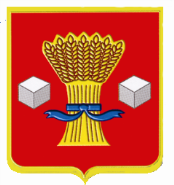 СВЕТЛОЯРСКАЯ РАЙОННАЯ ДУМА ВОЛГОГРАДСКОЙ ОБЛАСТИРЕШЕНИЕРуководствуясь Уставом Светлоярского муниципального района Волгоградской области, Положением о порядке формирования, ведения и опубликования перечня муниципального имущества Светлоярского муниципального района Волгоградской области, свободного от прав третьих лиц, предназначенного для предоставления в пользование субъектам малого и среднего предпринимательства и организациям, образующим инфраструктуру поддержки субъектов малого и среднего предпринимательства, утвержденным решением Светлоярской районной Думы Волгоградской области от 20.12.2017 № 60/300, Светлоярская районная Думар е ш и л а:	1. Внести изменения в Решение Светлоярской районной Думы Волгоградской области от 26.10.2017 № 57/290 «Об утверждении Перечня  муниципального имущества Светлоярского муниципального района Волгоградской области, пред-назначенного для предоставления в пользование субъектам малого и среднего предпринимательства и организациям, образующим инфраструктуру поддержки субъектов малого и среднего предпринимательства», изложив Приложение в новой редакции (прилагается).	2.  Настоящее решение вступает в силу с момента его подписания.О внесении изменений в решение Светлоярской районной Думы Волгоградской области от 26.10.2017 № 57/290 «Об утверждении Перечня муниципального имущества Светлоярского муниципального района Волгоградской области, свободного от прав третьих лиц, предназначенного для предоставления в пользование субъектам малого и среднего предпринимательства и организациям, образующим инфраструктуру поддержки субъектов малого и среднего  предпринимательства»Принято  Светлоярской районной Думой  03.02.2021    Председатель СветлоярскойГлава Светлоярскогорайонной Думымуниципального районаВолгоградской областиВолгоградской области_________________Н.И. Думбрава________________Т.В. Распутина